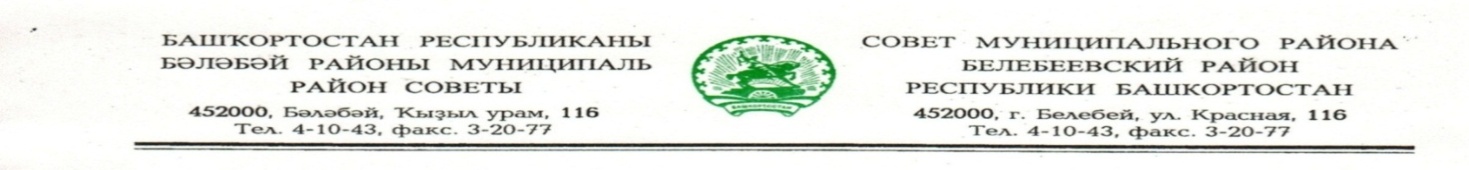 KАРАР                                                                       РЕШЕНИЕ«01» октябрь 2021 й.                         № 204              «01»   октября 2021 г.О внесении изменений в решение Совета муниципального районаБелебеевский район Республики Башкортостан от 18 декабря 2015 года№ 523 «Об утверждении Правил землепользования и застройки сельского поселения Максим-Горьковский сельсовет муниципального района Белебеевский район Республики Башкортостан»Руководствуясь Федеральным законом N 131-ФЗ от 06.10.2003 "Об общих принципах организации местного самоуправления в Российской Федерации", в соответствии со статьями 5.1, 31, 32, 33 Градостроительного кодекса Российской Федерации, ст. 16 Закона Республики Башкортостан от 11 июля 2006 года № 341-з «О регулировании градостроительной деятельности в Республике Башкортостан», Правилами землепользования и застройки сельского поселения Максим-Горьковский сельсовет муниципального района Белебеевский район Республики Башкортостан, Протоколом заседания комиссии по землепользованию и застройке муниципального района Белебеевский район Республики Башкортостан № 4 от 2 июля 2021 года, Совет муниципального района Белебеевский район Республики БашкортостанРЕШИЛ:1. Пункт 42.1. Жилые зоны (Ж) ГЛАВЫ IX. КАРТА ГРАДОСТРОИТЕЛЬНОГО ЗОНИРОВАНИЯ СЕЛЬСКОГО ПОСЕЛЕНИЯ МАКСИМ-ГОРЬКОВСКИЙ СЕЛЬСОВЕТ МУНИЦИПАЛЬНОГО РАЙОНА БЕЛЕБЕЕВСКИЙ РАЙОН РЕСПУБЛИКИ БАШКОРТОСТАН В ЧАСТИ ГРАНИЦ ТЕРРИТОРИАЛЬНЫХ ЗОН, ЧАСТИ II. КАРТА ГРАДОСТРОИТЕЛЬНОГО ЗОНИРОВАНИЯ СЕЛЬСКОГО ПОСЕЛЕНИЯ МАКСИМ-ГОРЬКОВСКИЙ СЕЛЬСОВЕТ МУНИЦИПАЛЬНОГО РАЙОНА БЕЛЕБЕЕВСКИЙ РАЙОН РЕСПУБЛИКИ БАШКОРТОСТАН, изложить  в следующей редакции:«42.1.  Жилые зоны (Ж) Зона  «Ж-1»:- для индивидуального жилищного строительства высотой не выше трех надземных этажей -  площадь земельного участка от 600 кв.м. до 2500,0 кв.м;- для ведения личного подсобного хозяйства (приусадебный земельный участок) – площадь земельного участка от 600 кв.м. до 2500,0 кв.м,                          не требующими организации санитарно-защитных зон;- для коттеджной застройки отдельно стоящими жилыми домами коттеджного типа на одну семью в 1 - 3 этажа с придомовыми участками от 600 кв.м. до 2500 кв.м;- для блокированной секционной застройки блокированными жилыми домами с блок-квартирами на одну семью до 3-х этажей с придомовыми участками до 1500 кв.м.».       2.	Внести в приложение № 1 решения Совета муниципального района Белебеевский район Республики Башкортостан от 18 декабря 2015 года                  № 523 «Об утверждении Правил землепользования и застройки сельского поселения Максим-Горьковский сельсовет муниципального района Белебеевский район Республики Башкортостан» следующие изменения:	    2.1. В карте градостроительного зонирования Правил землепользования и застройки сельского поселения Максим-Горьковский сельсовет муниципального района Белебеевский район Республики Башкортостан, часть градостроительной зоны Р-1 (Рекреационная зона) в границах земельного участка 02:09:060401:ЗУ1 общей площадью 1602 кв.м., расположенного по адресу: Республика Башкортостан, Белебеевский район, с. Санатория Глуховского, ул. Центральная, 1 «А» перевести в градостроительную зону Ж-1 (Жилая зона).   	3. Обнародовать настоящее решение в здании Администрации муниципального района Белебеевский район Республики Башкортостан и разместить на официальном сайте муниципального района Белебеевский район Республики Башкортостан www.belebey-mr.ru.        4. Контроль за исполнением настоящего решения возложить на постоянную Комиссию Совета по промышленности, строительству, жилищно-коммунальному хозяйству, аграрным вопросам, экологии и чрезвычайным ситуациям, транспорту, торговле, предпринимательству и иным видам услуг населению (Булатов Ф.Ш.).Председатель Совета                                                                                 С.А.Лущиц